‘Executive Command’ Activity Sheet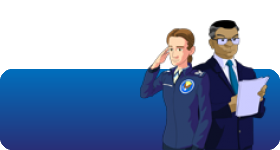 Name:  ____________________________  Date:  _________________  Block:  ________Instructions:  Visit www.icivics.org and play ‘Executive Command’.  Based on your gameplay, respond to the questions provided on this sheet for a grade.What core issue did you choose to focus on?  _________________________________________Why did you choose that issue?  _______________________________________________________________________________________________________________________________________________________________________________________List 2 good policies that you signed into law.____________________________________________________________________________________________________________________________________List 2 bad policies that you vetoed.____________________________________________________________________________________________________________________________________What kind of military action(s) did you take?  Why?  ______________________________________________________________________________________________________________________________________________________________________________________________________________________________________________________________________List 2 countries you visited and why you traveled there?_________________________ -  ____________________________________________________________________________________________________________________________________  -  _____________________________________________________________________________________________________________List 3 of the executive departments and how each one helped you to work towards a goal.______________________________  -  ______________________________________________________________________________________________________________________________________  -  ______________________________________________________________________________________________________________________________________  -  _____________________________________________________________________________________________________What was the best part about being the President?  _____________________________________________________________________________________________________________________________________________________________________________________What was the most difficult part about being the President?  ____________________________________________________________________________________________________________________________________________________________________________What kind of things did the media say about you?  ________________________________________________________________________________________________________________________________________________________________________________________Write a paragraph describing your experience as the President of the United States.__________________________________________________________________________________________________________________________________________________________________________________________________________________________________________________________________________________________________________________________________________________________________________________________________________________________________________________________________________________________________________________________________________________________________________________________________________________________________________________________________________________________________________________________________________________________________________________________________________